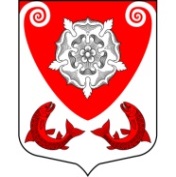 СОВЕТ ДЕПУТАТОВ     РОПШИНСКОГО  СЕЛЬСКОГО  ПОСЕЛЕНИЯЛОМОНОСОВСКОГО  МУНИЦИПАЛЬНОГО  РАЙОНАЛЕНИНГРАДСКОЙ  ОБЛАСТИЧЕТВЕРТЫЙ СОЗЫВР Е Ш Е Н И Е № 6  15 февраля 2024 годаО присвоении наименования элементам планировочной структуры и улично-дорожной сети  в Ропшинском сельском поселении          Рассмотрев представленные материалы: заявку главы   администрации   Ропшинского сельского поселения, руководствуясь Положением о порядке присвоения наименований элементам улично-дорожной сети, наименований элементам планировочной структуры, изменения, аннулирования таких наименований в муниципальном образовании Ропшинское сельское поселение Ломоносовского муниципального района Ленинградской области, утвержденным решением Совета депутатов МО Ропшинское сельское поселение №9 от 26.02.2018 г.,  Совет депутатов  Ропшинского сельского поселения решил:1.Присвоить элементу планировочной структуры на территории   Ропшинского сельского поселения следующие наименования:– территория    Горная поляна 2 (приложение  №1)Полное:  Российская Федерация, Ленинградская область, Ломоносовский муниципальный район, Ропшинское сельское поселение,  территория Горная поляна 2   2.Утвердить ранее присвоенные  наименования элементам  улично-дорожной сети:   на территории     Горная поляна 2   Ропшинского сельского поселения:Полное: Российская Федерация, Ленинградская область, Ломоносовский муниципальный район,  Ропшинское сельское поселение, территория Горная поляна 2, улица    ЗемляничнаяПолное: Российская Федерация, Ленинградская область, Ломоносовский муниципальный район,  Ропшинское сельское поселение,  территория Горная поляна 2, улица Удачная    Полное: Российская Федерация, Ленинградская область, Ломоносовский муниципальный район, Ропшинское сельское поселение,  территория Горная поляна 2, улица ЦентральнаяПолное: Российская Федерация, Ленинградская область, Ломоносовский муниципальный район,  Ропшинское сельское поселение,  территория Горная поляна 2, улица ВладимирскаяПолное: Российская Федерация, Ленинградская область, Ломоносовский муниципальный район,  Ропшинское сельское поселение,  территория Горная поляна 2, улица МатроскинаПолное: Российская Федерация, Ленинградская область, Ломоносовский муниципальный район,  Ропшинское сельское поселение,  территория Горная поляна 2,  переулок Дружный    Полное: Российская Федерация, Ленинградская область, Ломоносовский муниципальный район,  Ропшинское сельское поселение,  территория Горная поляна 2, улица    ОфицерскаяПолное: Российская Федерация, Ленинградская область, Ломоносовский муниципальный район,  Ропшинское сельское поселение,  территория Горная поляна 2, улица    МирнаяПолное: Российская Федерация, Ленинградская область, Ломоносовский муниципальный район,  Ропшинское сельское поселение,  территория Горная поляна 2, улица    СадоваяПолное: Российская Федерация, Ленинградская область, Ломоносовский муниципальный район,  Ропшинское сельское поселение,  территория Горная поляна 2, улица    Малая Садовая3.Обязать   администрацию   Ропшинского сельского поселения:3.1. Информацию о присвоении наименований улицам в Ропшинском сельском поселении разместить на официальном сайте   Ропшинского сельского поселения в информационно-телекоммуникационной сети Интернет, на информационных стендах поселения, а также на стенде в  администрации Ропшинского сельского поселения.4.Настоящее решение вступает в силу со дня его принятия.Глава  Ропшинского сельского поселения                                                             А.Г. Бахлаев– улица   Земляничная- улица Удачная- улица Центральная- улица Владимирская- улица Матроскина  - переулок Дружный - улица Офицерская - улица Мирная- улица Садовая- улица Малая Садовая (приложение №2)